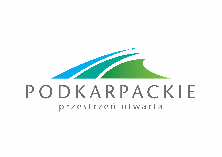 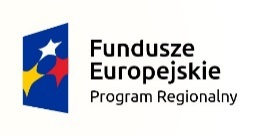 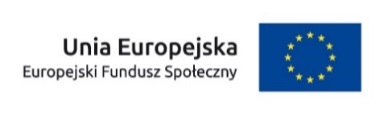 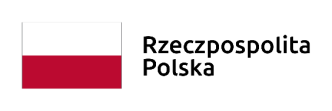 Informacja o projektach pozakonkursowych PUP/ROPS/projekty stypendialne Urzędu Marszałkowskiego, które zostały wybrane do dofinansowania w ramach naboru nr ……………. w ramachRegionalnego Programu Operacyjnego Województwa Podkarpackiego na lata 2014-2020Oś priorytetowa …. Działanie … Poddziałanie ….Zatwierdził:                                                                                     …………………………………..………                                                                         (data i podpis )Lp.Tytuł projektu Nazwa WnioskodawcyKwota przyznanego dofinansowaniaKwota przyznanego dofinansowaniaCałkowita wartość projektuData wybrania projektu do dofinansowania (data zakończenia oceny projektu)Przewidywany czas realizacji projektuLp.Tytuł projektu Nazwa Wnioskodawcybudżet państwa wkład UECałkowita wartość projektuData wybrania projektu do dofinansowania (data zakończenia oceny projektu)Przewidywany czas realizacji projektu1.2.3.